Заместителю главымуниципального образованияАпшеронский районЕ.В.ХарченкоПояснительная записка (анализ) о результатах работы с обращениями граждан в администрации Хадыженского городского поселения Апшеронского района по итогам работы за 2019 годЗа 2019 год в администрацию Хадыженского городского поселения Апшеронского района поступило 654 обращения, в том числе из администрации Краснодарского края – 293 обращения, что составляет 44,8% от общего числа обращений.В результате рассмотрения по 226 (38,3%) обращениям граждан приняты положительные решения, по 331 (56,1%) обращению - заявителям даны разъяснения на интересующие вопросы. На конец 2019 года 64 обращений находятся на рассмотрении. Комиссионно с выездом на место рассмотрено 206 (34,9%) обращений.На личных приемах принято 117 граждан, в том числе главой Хадыженского городского поселения– 93 человека. Проведено 20 сходов граждан. Анализ поступивших обращений показал, что наиболее приоритетными являются обращения по вопросам ЖКХ - 231 (35,3%) от общего количества обращений, поступивших в 2019 году. Данные обращения касались вопросов водоснабжения, газоснабжения, электроснабжения, освещения улиц, работы общественного транспорта, ремонта дорог и тротуаров, спиливания аварийных деревьев, благоустройства территории.По жилищным вопросам поступило 150 (22,9%) обращений, в которых содержались вопросы признания жилых помещений непригодными для проживания, переселения из аварийного жилья, улучшения жилищных условий, капитального ремонта многоквартирных домов.Вопросы экономики, социального обеспечения, материальной помощи затрагивались в 47 (7,2%) обращениях.в основном это обращения, касающиеся конфликтных ситуаций, а также связанные с нарушением границ земельных участков.По вопросам архитектуры и градостроительства, а также по вопросам землеустройства (в том числе спорные вопроса о границах земельных участков) зарегистрировано 52 (8%) обращения.По вопросам социальной сферы (вопросы культуры и спорта, работы территориальных органов самоуправления, межличностные конфликты и пр.) поступило 89 (13,7%) обращений.Остальные обращения касались вопросов экологии, недропользования, берегоукрепления, налогов, содержания домашних животных и т.д.  – 85 (12,9%).Увеличение числа поступивших в 2019 году обращений обусловлено произошедшей в конце 2018 года чрезвычайной ситуацией, связанной с подтоплением значительной части домовладений в городе Хадыженске.Обращения, поступающие в администрацию Хадыженского городского поселения Апшеронского района регистрируются в день поступления. В соответствии с резолюцией руководителя передаются на исполнение специалистам. Результаты личного приема (ответы) оформляются в письменном виде, регистрируются в журнале регистрации исходящих ответов на обращения граждан, направляются заявителю почтой.Со специалистами на постоянной основе проводятся совещания по вопросам организации работы по рассмотрению обращений граждан с периодичностью 1-2 раза в полугодие.Контроль за рассмотрением обращений граждан организован в соответствии с разделом 5 Порядка ответственным специалистом по работе с обращениями.С целью повышения эффективности работы с обращениями граждан и снижения активности обращений на многоканальный круглосуточный телефон администрации Краснодарского края, администрации района, в федеральные и краевые органы власти по разным вопросам специалистами Хадыженского городского поселения увеличено количество встреч с участием представителей ТОСов, общественности, сходов граждан для налаживания диалогов, расширенные приемы и встречи с трудовыми коллективами. Особое внимание уделяется обращениям «многопишущих» заявителей, также специалисты ХГП находят пути их решения, что значительно снижает их активность.Заместитель главы ХадыженскогоГородского поселения Апшеронского района	       Е.Б.КозловаИсп.:М.Б.Серебрякова8-86152-42712АДМИНИСТРАЦИЯХАДЫЖЕНСКОГО ГОРОДСКОГОПОСЕЛЕНИЯАПШЕРОНСКОГО РАЙОНАул. Школьная, 33,  г. Хадыженск,Апшеронский район, Краснодарский край,352680. тел.: (86152) 4-17-77, факс 4-17-77ОКПО 04019332 ОКВЭД 75.11.31ИНН 2325017868 КПП 232501001________________ № _______________на № ___________ от _______________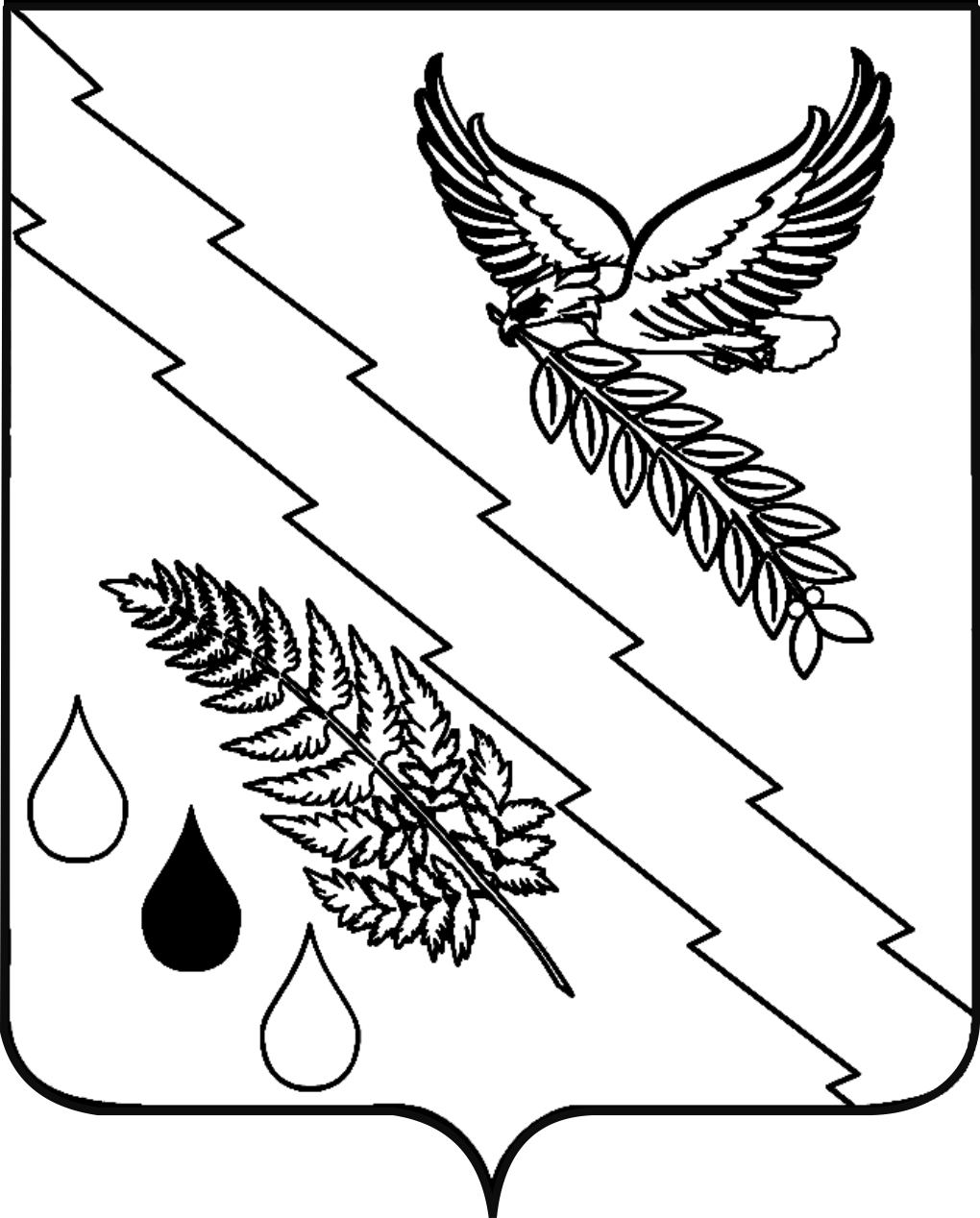 